З  А  П  О  В  Е  Д№592/29.05.2020г.  Въз основа на: Решение на ОЕСУТ , протокол  №1 от 26.02.2020г., заключение № III-3 и чл.134, ал.2,т.6 от ЗУТ Относно: заявление вх.№ Гр-2539/19.12.2019г. на Лидия Методиева Христова за  разглеждане и одобряване на проект ПУП-ИПР за изменение на кадастрален и регулационен план за УПИ II-1 и допълване на кадастрален план със сграда в УПИ II-1 кв.17 по плана на с.Веринско. Представена е заповед за №1373/26.09.2019г. за допускане изработване на ПУП- изменение на действащ кадастрален и регулационен планО Д О Б Р Я В А М  :Проект изменение на  ПУП –ПР за  УПИ II-1, кв.17.както следва:1.Промяна на улично регулационната граница на  УПИ II-1 и на улична регулация на улица с о.т. 26-о.т.27 по имотна граница на ПИ 1 в частта на УПИ II-1,  кв.17. 2 Промяна  на  граница на ПИ 1 по улично регулационната граница на  УПИ II-1,  кв.17 по улица с о.т.27-о.т.31. 3. Проект за допълване на кадастрален и регулационен план с три етажна сграда /3МЖ/ със ЗП от 55кв.м., както и навес,  долепен до сградата /3МЖ/ със ЗП от 30кв.м. На основание чл.129, ал.5 от ЗУТ проектът за изменение на ПУП да се публикува на интернет страницата на Община Ихтиман.Заповедта да се съобщи на заинтересованите страни по смисъла на чл.131, ал.1  във връзка с чл.131, ал.2 от ЗУТ по реда на АПК.Настоящата заповед подлежи на обжалване по реда на чл.215 от ЗУТ пред Административен съд София област в 14 дневен срок от съобщаването й.                                                                                        Калоян Илиев                                                                                        КМЕТ /п/                                                                                        ОБЩИНА  ИХТИМАНИзготвил:Вяра Иванова  гл.специалист  АССъгласувал: инж. Лиза Изатовска заповедта влиза в сила на:………………………..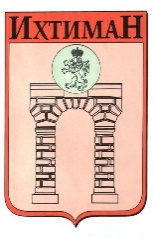 ОБЩИНА ИХТИМАН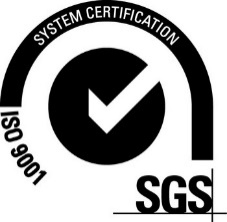  2050 гр. Ихтиман, ул. „Цар Освободител“ № 123 0724 / 82381,  0724 / 82550, obshtina_ihtiman@mail.bg